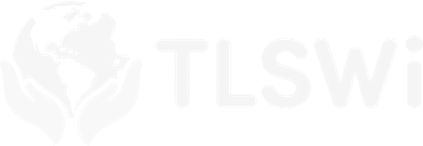 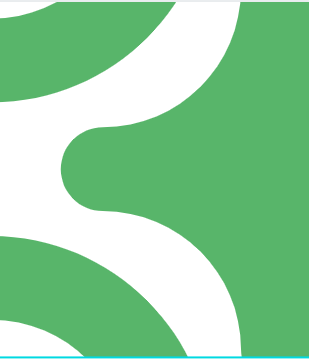 Top of FormTherapeutic Therapeutic Life Story WorkApplication form
Professional Diploma
2023-24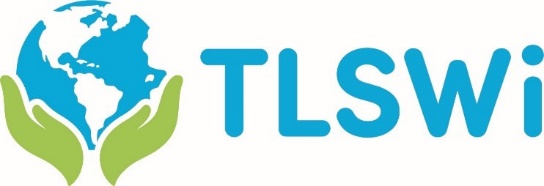 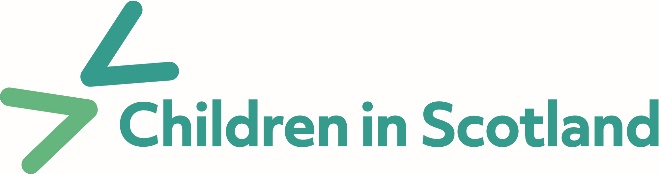 
www.tlswi.com	Personal detailsFull name:		Job title:			Organisation:		Address:		Email:		Phone:		
Payment informationContact name:		Contact email:		Postal address:		Purchase Order No.*:	* if required by your organisationAdmission criteriaIt is important that you meet these admission criteria if you are submitting an application: 1. It is your responsibility as the student to secure a child, young person, or adult to work with during the period of the course, and that you have necessary permissions to do so. Do you have the necessary permissions?YES  | NO 2. Do you have some (direct or indirect) experience of the Child Protection system within the UK (or country of origin for those applying from overseas)?Please provide one short example: 3. Do you have some proficiency in counselling / therapeutic skills?Please provide a short summary of previous experience:4. Do you intend on using therapeutic life story work in a professional capacity and not with any direct care of a child or young person who is in your immediate family care, such as foster, kinship or permanent care? YES  | NO 5. Please tell us why you would like to enrol on the Professional Diploma course?(Please write 100 words max.)Submitting your applicationPlease submit this application form as soon as possible via email to: admin@tlswi.com using subject line:  TLSW Diploma 23 – 24  – LOCATION* – YOUR NAME* i.e. London, Birmingham, Bristol, onlineIt is important that you also attach the following: A short personal bio/CV (1 x A4-page max)A professional reference (needs to include contact details for verification)A copy of your most recent DBS form (not older than three years)Copies of Certificates related to related previous learning (BAinSW, BPhil CC etc)Invoicing and paymentOnce you’ve submitted this form, an invoice for the full fee 
(£1900 + VAT) will be issued to you. Please remember to secure funding for the course before applying. Once you submit your application, you are agreeing to paying a non-refundable deposit of 25% of the total course fee (£475 + VAT) within 14 days of submitting your application.The remaining enrolment fee is payable 30 days prior to the start of the first block. If you apply to attend the programme within 30 days of the start of the first block, full payment will be required immediately. You will not be able to start the programme, if there is any outstanding debt payable to TLSWi. No award can be achieved following the successful completion of a course if the fees for that course have not been paid in full. Should your application be unsuccessful, you will receive a full refund.Please note: Refunds of the deposit or full payment are not possible if you do not attend or leave the course early. More information on payments and cancellation policies are provided in the course handbook. 
Please note that this registration is NOT a completed booking and doesn't guarantee your place on this course. If you have any questions, please contact Lisa Coupal or Richard Rose via admin@tlswi.com